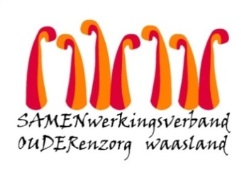 Nieuwsbrief wzc De Ark – 14 november 2020Beste , familie, mantelzorger, Helaas moet ik jullie informeren dat 2 medewerkers besmet zijn met het coronavirus, zij zijn beiden tewerkgesteld op de nest.  De medewerkers verblijven thuis in quarantaine.  Tot onze grote opluchting zijn er geen besmettingen bij de bewoners van de pluim en de graan vastgesteld.    Verloop van de testingDe nest:  dinsdag zal er een laatste hertesting gebeuren bij de 6 bewoners die daar nu verblijven.Aantal besmettingen bewonersEr verblijven momenteel 8 bewoners van de nest in de cohorte van het Heilig Hart, zij verblijven daar in totaal 3 weken.Contact-druppel isolatieWe passen verder de bubbelisolatie toe op de pluim en de graan. In de nest blijft de contact-druppel isolatie van kracht. Alle bewoners blijven op de kamer.BezoekregelingDe isolatie voor afdeling de duif loopt tem op 20 november 2020. Vanaf zaterdag 21 november is er terug bezoek mogelijk.Videobellen Het paramedisch team neemt nog contact op met de familie of u kan hen contacteren:Nest: elke.flies@samenouder.be; anne-sophie.smet@samenouder.bePluim: annelies.groenwals@samenouder.beGraan: annelies.groenwals@samenouder.beWas en boodschappen17 november kan de propere was gebracht of opgehaald worden tussen 14 en 16u: graag wel een seintje  aan de hoofdverpleegkundige zodat we deze kunnen klaarzetten: kelly.waterschoot@samenouder.be.Eveneens boodschappen die nodig zijn, kunnen gebracht worden.We houden jullie verder op de hoogte.    Met vriendelijke groet,Els Van Verre
Dagelijks verantwoordelijke